Mapa del Precinto Electoral				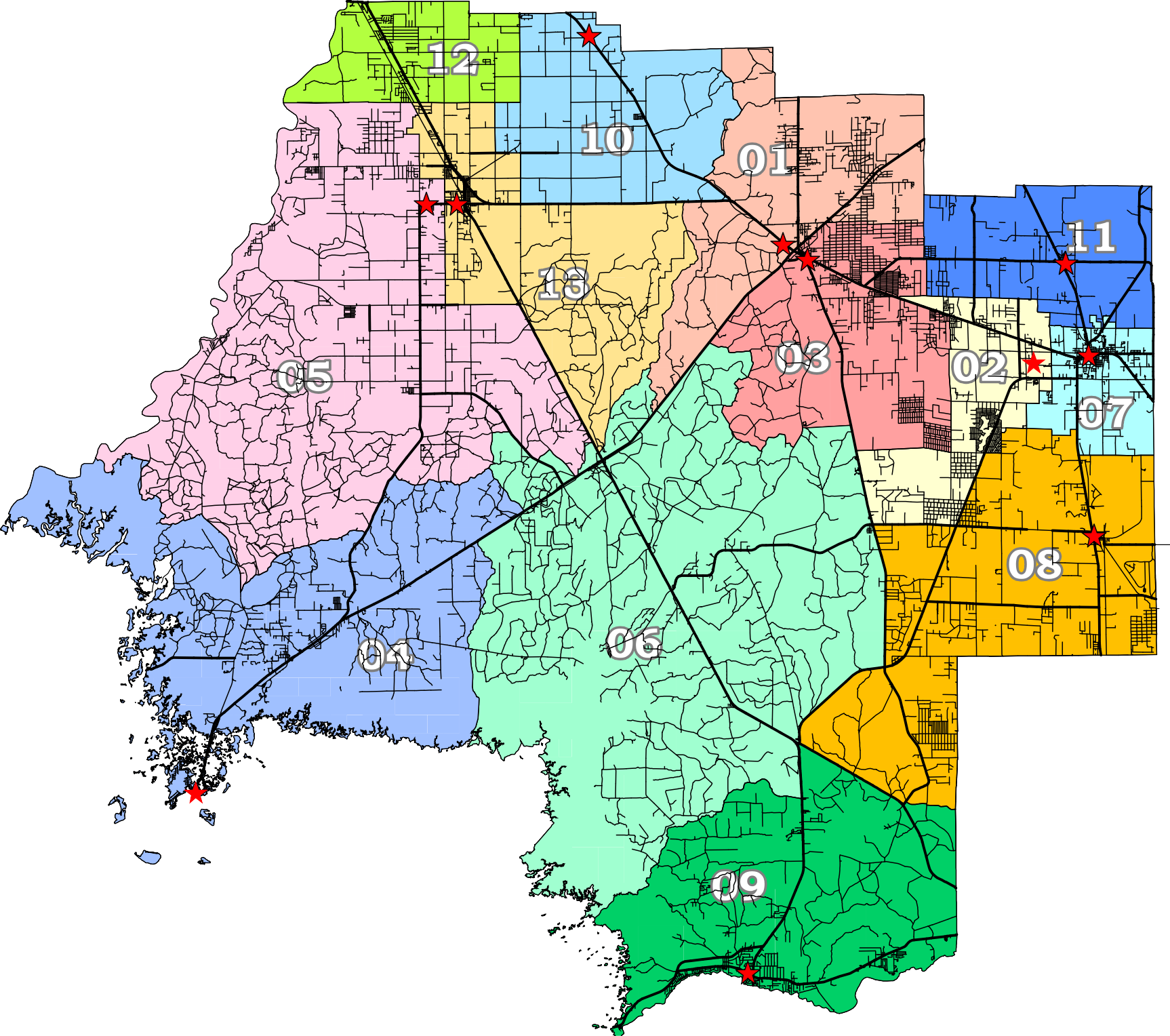 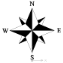 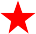 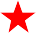 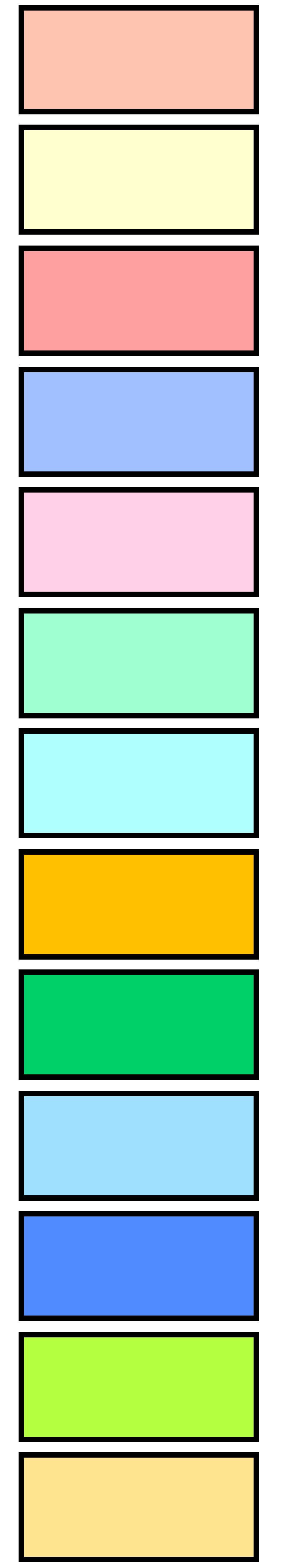 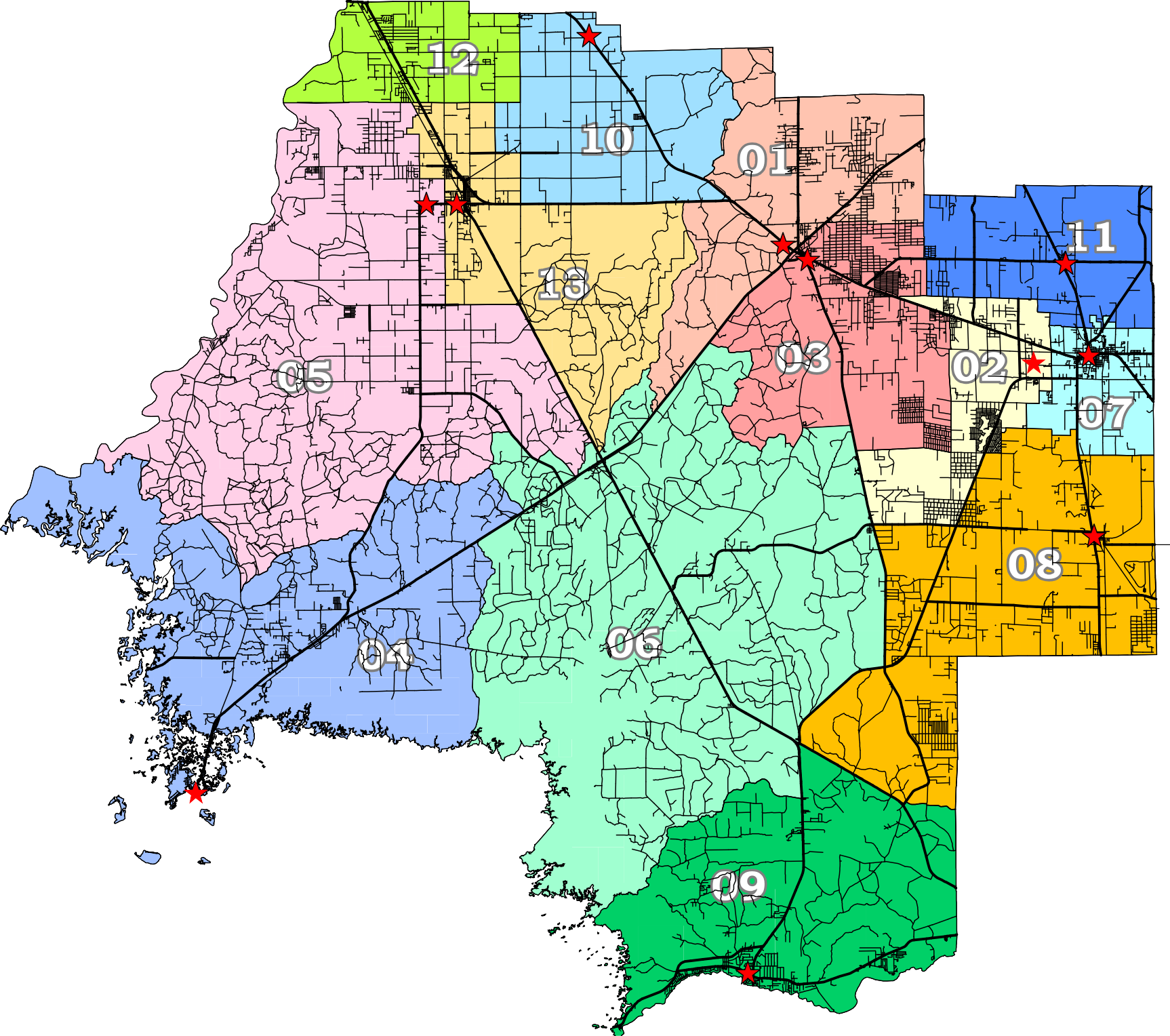 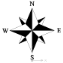 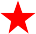 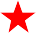 01 Oficina de Extensión Agraria del Condado de Levy02 Williston Highlands03 Edificio Bronson Dogan Cobb04 Centro Comunitario Cedar Key05 Willow Sink06 Iglesia Bautista Otter Creek07 Ayuntamiento de Williston08 Iglesia Baptista Morriston09 Centro Comunitario Inglis10 Iglesia Baptista Pine Grove11 Templo Miracle Vision12 Colegio del Florida Central13 Centro Tommy UsherTammy JonesOficina de la Supervisora Electoral del Condado de Levy421 South Court Street Bronson, FL 32621(352)486-5163Línea directa gratuita en español: (833)917-4357www.votelevy.gov